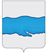 РОССИЙСКАЯ ФЕДЕРАЦИЯАДМИНИСТРАЦИЯ ПЛЁССКОГО ГОРОДСКОГО ПОСЕЛЕНИЯПРИВОЛЖСКОГО МУНЦИПАЛЬНОГО РАЙОНА ИВАНОВСКОЙ ОБЛАСТИПОСТАНОВЛЕНИЕ« 14 » октября  2019 г.                                                                                   № 178г. Плёс      Об изменении вида разрешённого использования земельного участка, расположенного по адресу: Ивановская область, Приволжский район,    г. Плёс, ул. Карла Маркса, д.1М         В соответствии с Федеральным законом от 06.10.2003 № 131-ФЗ «Об общих принципах организации местного самоуправления в Российской Федерации», статьи 4 Федерального закона от 29.12.2004г. № 191-ФЗ «О введении в действие Градостроительного кодекса Российской Федерации», статьи 11 Земельного кодекса Российской Федерации, на основании части 13 статьи 34 Закона  № 171- ФЗ «О внесении изменений в Земельный кодекс Российской Федерации и отдельные акты Российской Федерации», приказа министерства экономического развития Российской Федерации от 01.09.2014г. № 540 «Об утверждении классификатора видов разрешённого использования земельных участков», администрация Плёсского городского поселения,ПОСТАНОВЛЯЕТ:1. Изменить вид разрешённого использование земельного участка, с кадастровым номером 37:13:020116:13 площадью 390 кв.м., категории земель – земли населённых пунктов, расположенный по адресу: Ивановская область, Приволжский район, г. Плёс, ул. Карла Маркса, д.1М, с разрешённого использования: для рекреационного использования – для культурно-оздоровительных целей, на разрешённое использование: склады, код 6.9;2. Настоящие постановление вступает в силу со дня подписания;3. Контроль, за исполнением настоящего постановления оставляю за собой.ВрИП главы Плёсского городского поселения:                             Д.А. Натура                               